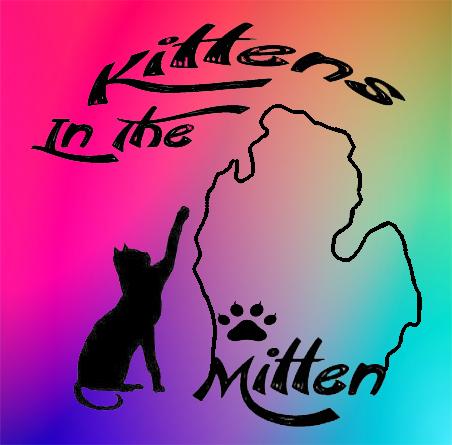 Kittens In The Mitten Foster Home ApplicationAny animals eligible for a foster home will be required to go through Kittens In The Mitten's intake process.No animals will be released to foster homes unless approved by the Executive Director.Individuals who have charges or complaints that have resulted in interaction with the Animal Control Officer or Courts will not be approved foster homes.Approval of application is at the discretion of the adoption committee.A foster application must be competed and approved by the Executive Director, before an animal will be placed in the applicant’s home. Any emergencies, medical problems or concerns with an animal while in a foster home will be at the discretion of the Executive Director. Any medical issues, vaccination or medications will be administered at the discretion of the Executive Director.Animals will not be fostered by minors. Applicants must be 18 years of age or older. A foster home will not be approved to applicants if the home is deemed unsuitable for that animal.All animals in the home must be spayed or neutered and be current on their vaccines.All residents of the home must agree to and be informed of the intent to foster. If you decide to return a foster animal to Kittens In The Mitten during the foster time period, Kittens In The Mitten, must be notified in advance to ensure adequate kennel space.Landlords, house authorities or housing associations must approve pets on premises prior to approval of a foster home and before the animal is allowed to leave Kittens In The Mitten. Completion of this foster application does not guarantee the first right of refusal in the event that a foster home is interested in adopting the foster animal. The Executive Direction must approve an adoption of a foster animal. False information on this form will result in the foster home and application to be declared null and void with the animal to be returned to Kittens In The Mitten upon notification. Filling out this form does not guarantee that a foster home will be approved. We reserve the right to deny any application without reason. I/we desire to foster the cat/kitten or litter named “______________________________”I/we agree to provide proper food, water, shelter and kind treatment at all times.I/we agree to take the animal to the veterinarian as directed by the Executive Director and to seek immediate veterinary care, should the animal become ill or injured. I/we understand that Kittens In The Mitten cannot guarantee the health, treatment, or training of the foster cat/kitten(s) and hereby agree to release and hold harmless Kittens In The Mitten from any and all liability for any accidents or injuries, which may arise out of my/our fostering of caring for this/these cat/kitten(s).I/we authorize Kittens In The Mitten to speak with my past and current Veterinarian Clinics regarding my past and current animal(s) vaccinations, medical records and/or to obtain copies of such records. Foster Signature: ______________________________  Date: _____________Printed Name: _______________________________The person(s) interested in fostering an animal for Kittens In The Mitten must complete this questionnaire. Please do not consider it an invasion of your privacy. The cat/kitten(s) you are interested in fostering is/are required to live at the below residence. Kittens In The Mitten will be calling your veterinarian and landlord. This is vital information that is required before the process of fostering can proceed. Please Print Clearly FIRST NAME: ______________________________ LAST NAME: ______________________________SPOUSE/PARTNER FULL NAME: _______________________________NAME(S) OF OTHER ADULTS IN HOME: ______________________________________________________________PHYSICAL ADDRESS: _______________________________CITY: _______________________________  STATE: _______  ZIP CODE: _________MAILING ADDRESS: _______________________________CITY: _______________________________  STATE: _______ ZIP CODE: __________HOME PHONE: ________________________  WORK PHONE: ________________________CELL PHONE: ________________________DRIVER’S LICENSE NUMBER: __________________________ DATE OF BIRTH: _____________EMAIL ADDRESS: _______________________________Foster’s Occupation? _________________________	Spouse Occupation? _________________________Foster’s Employer? _________________________Spouse Employer? _________________________Do you own or rent your home? _________________________If you rent, Property Owner’s Name: __________________________Property Owner’s Address: __________________________Property Owner’s Phone Number: __________________________Are there any children in your household? _______________________              If yes please list their ages:                   _______________________Have you had a dog or cat die on your premises of a contagious or unknown disease within the past three months? _______________________Do you agree to allow a Kittens In The Mitten representative to visit your home and inspect the animal’s living condition? _______________________Please list your current pets: Name:_____________________	Please circle: Dog/CatAge: ________________		Breed: _______________Please circle:    Male/Female	    Fixed/Not FixedName: _____________________	Please circle: Dog/CatAge: ________________		Breed: _______________Please circle:    Male/Female	    Fixed/Not FixedName: _____________________	Please circle: Dog/CatAge: ________________		Breed: _______________Please circle:    Male/Female	    Fixed/Not FixedWho is your current Veterinary Clinic? __________________________Veterinary Clinic Phone Number: __________________________Name two personal references:Name: _______________	Relation: _____________	Phone: _______________Name: _______________	Relation: _____________	Phone: _______________Foster’s Signature: ______________________________	Date: _______________Printed Name: _______________________________Kittens In The Mitten Executive Director Signature:____________________________